	Karta aktywności fizycznej ucznia	Data rozpoczęcia 20.04.2020 – Data zakończenia 24.04.2020INSTRUKCJAĆwiczymy minimum 4 dni w tygodniu, choć zachęcam do codziennej aktywności. Wiemy wszyscy ,jak ważna jest odpowiednia dawka ruchu w waszym wieku.1 lekcja to:Z pierwszych 5 ćwiczeń postarajmy się zrealizować minimum 3  przy każdej lekcji , 10 minut rozgrzewki ogólnorozwojowej, którą doskonale potraficie przeprowadzić. Możecie również dokonać pomiaru wagi oraz wzrostu.1.pompki z podparciem -filmik instruktażowy             https://www.youtube.com/watch?v=zmUUtLyIri02.brzuszki -filmik instruktażowy          https://www.youtube.com/watch?v=iYu4bVkpUM0&list=RDCMUCN8E2j3sr6uPELCSbN_Lo7w&start_radio=1&t=133.plank-filmik instruktażowy             https://www.youtube.com/watch?v=7yb70dFNbII4.wykroki -filmik instruktażowy             https://www.youtube.com/watch?v=kG4dL2jkdaE5. w tej rubryce zapisz ile i jakich warzyw i owoców udało Ci się zjeść w ciągu dniaWAŻNE !!!Przed ćwiczeniami zapoznajcie się(przypomnijcie sobie) jak prawidłowo wykonywać poszczególne ćwiczenia. Przygotujcie bezpieczne miejsce do ćwiczeń. Ćwiczenia wykonujcie pod opieką osoby dorosłej.Drodzy Uczniowie postarajcie się wykonywać zalecenia z tabeli i zapisywać Swoje osiągnięcia.Nie róbcie tego „na pokaz”, lecz uczciwie- nie będzie oceniana ilość powtórzeń, lecz wasze zaangażowanie!Ćwiczycie przede wszystkim dla Siebie.Ważne, żeby odesłać kartę do 30 kwietnia 2020r. na mój mail konderak.a@ssp.palecznica.pl ŻYCZĘ WYTRWAŁOŚCI!!!Nauczyciel wychowania fizycznegomgr Andżelika KonderakĆwiczenie1.Pompki z podparciemIlosć powtórzeń2.BrzuszkiIlość powtórzeń3.Plank bokiemIlość serii/czas 4.WykrokiIlość powtórzeń5. Warzywa i owoceJakie i ile sztuk?Rozgrzewka 10min.……………………………………………..Imię i nazwiskoKlasa………….Waga…………Wzrost………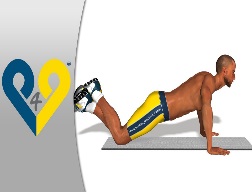 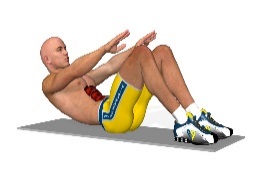 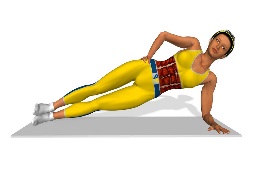 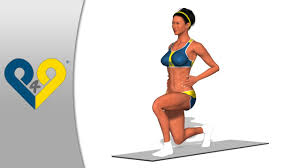 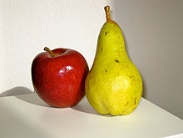 Zaznaczamy X w dniu ćwiczenia, jeśli wykonaliśmy rozgrzewkę PoniedziałekWtorekŚrodaCzwartekPiątekDodatkowa aktywność fizycznaopisz krótko, jaka?